Grupo de Trabajo del Tratado de Cooperación en materia de Patentes (PCT)Undécima reuniónGinebra, 18 a 22 de junio de 2018Proyecto REVISADO de orden del díapreparado por la SecretaríaApertura de la reuniónElección del presidente y de dos vicepresidentesAprobación del orden del díaEstadísticas del PCTEncuesta entre los usuarios del PCTReunión de las Administraciones internacionales del PCT:  Informe de la vigesimoquinta sesiónServicios del PCT por InternetObservaciones de tercerosSistemas destinados a facilitar la entrada en la fase nacionalInforme sobre el suministro de datos acerca de la entrada en la fase nacional en virtud de la Regla 95Desarrollo futuro del PCTSolicitudes internacionales relacionadas con sanciones del Consejo de Seguridad de las Naciones UnidasInforme sobre la marcha de las actividades:  Proyecto piloto sobre la aplicación de la compensación por saldos netos a las tasas del PCTReducciones de tasas para solicitantes de determinados países, en particular, países en desarrollo y países menos adelantadosPolítica de tasas del PCT para estimular la presentación de solicitudes de patente por parte de las universidadesInforme del TallerPropuesta sobre la política de tasas del PCT para estimular la presentación de solicitudes de patente por parte de las universidades de determinados países, en especial, países en desarrollo y países menos adelantadosActualización del Informe sobre la marcha de la aplicación de las modificaciones de la reducción de tasasCoordinación de las actividades de asistencia técnica en el marco del PCTFormación de examinadoresEncuesta sobre la formación de examinadores de patentesCoordinación de la formación de examinadores de patentesIncorporación por referencia de elementos o partes omitidosInforme del TallerCondiciones para la corrección de la solicitud internacional cuando esta contenga elementos o partes presentados “por error”Delegación de las funciones de las Oficinas designadas o elegidasSalvaguardias para el caso de interrupciones que afecten a las OficinasComienzo anticipado de la aplicación del Capítulo II del PCTPrograma piloto de colaboración en la búsqueda y el examen en el marco del PCT:  Informe sobre la marcha de las actividadesDocumentación mínima del PCT:  Informe de situaciónFormulario para solicitar la designación como Administración encargada de la búsqueda y del examen preliminar internacionales en virtud del PCTNorma para la presentación de listas de secuencias en virtud del PCTEquipo Técnico sobre listas de secuencias:  Informe de situaciónAplicación de la norma ST.26 de la OMPI en el PCTUtilización de los símbolos de las clasificaciones nacionales en las solicitudes internacionalesIdiomas de interpretación en el grupo de trabajo del PCTOtros asuntosResumen de la PresidenciaClausura de la reunión[Fin del documento]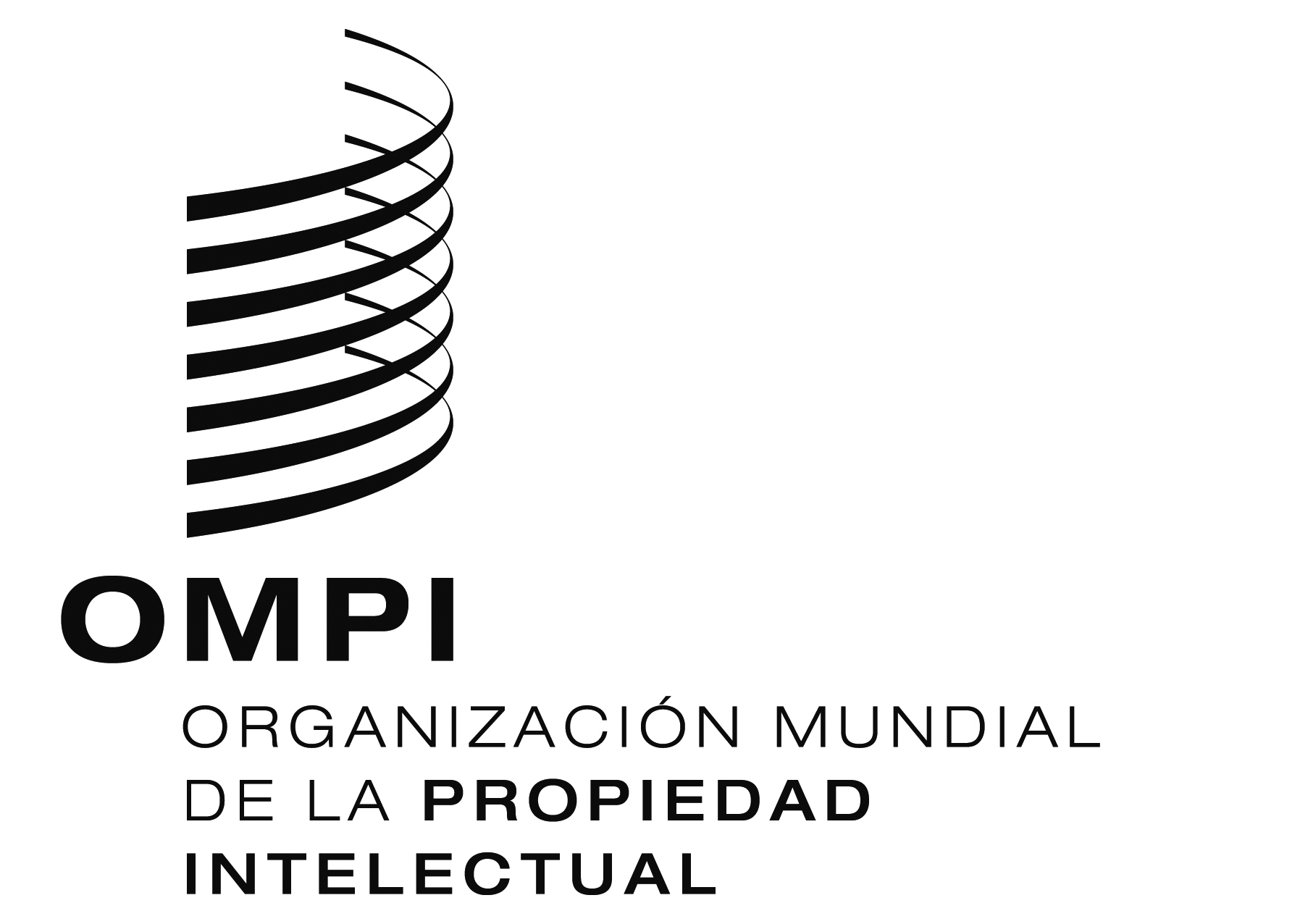 SPCT/WG/11/1 Prov. 2PCT/WG/11/1 Prov. 2PCT/WG/11/1 Prov. 2ORIGINAL:  Inglés ORIGINAL:  Inglés ORIGINAL:  Inglés fecha:  19 de ABRIL de 2018 fecha:  19 de ABRIL de 2018 fecha:  19 de ABRIL de 2018 